ΕΛΛΗΝΙΚΗ ΔΗΜΟΚΡΑΤΙΑ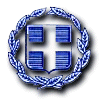 ΠΕΡΙΦΕΡΕΙΑ ΗΠΕΙΡΟΥΓΡΑΦΕΙΟ ΠΕΡΙΦΕΡΕΙΑΡΧΗ---------------------------------------		Ταχ. Δ/νση: Διοικητήριο			Ταχ. Κώδικας:45221					Τηλ : 2651 0 26230		  	 Fax: 2651077637ΠΡΟΣΚΛΗΣΗ ΣΤΟ 1ο ΠΑΝΗΠΕΙΡΩΤΙΚΟ ΦΟΡΟΥΜ ΠΡΟΩΘΗΣΗΣ ΗΠΕΙΡΩΤΙΚΩΝ ΠΡΟΪΟΝΤΩΝ ΣΤΙΣ ΕΠΙΧΕΙΡΗΣΕΙΣ ΤΟΥ ΤΟΥΡΙΣΤΙΚΟΥ ΚΛΑΔΟΥ ΤΗΣ ΗΠΕΙΡΟΥ (ΞΕΝΟΔΟΧΕΙΑ, ΤΟΥΡΙΣΤΙΚΑ ΚΑΤΑΛΥΜΑΤΑ, ΧΩΡΟΥΣ ΕΣΤΙΑΣΗΣ ΚΑΙ ΔΙΚΤΥΑ ΔΙΑΝΟΜΗΣ)Στο πλαίσιο της προσπάθειας για προώθηση και ανάδειξη των τοπικών της προϊόντων και σύνδεσή τους με τον τουρισμό, η Περιφέρεια Ηπείρου απευθύνει ανοικτή πρόσκληση σε αγρότες, κτηνοτρόφους, μεταποιητές αγροτικών προϊόντων, διανομείς, ξενοδόχους, ιδιοκτήτες τουριστικών καταλυμάτων και ιδιοκτήτες χώρων εστίασης σε όλη την Ήπειρο να συμμετάσχουν στο 1ο Πανηπειρωτικό Φόρουμ προώθησης τοπικών προϊόντων στα ξενοδοχεία, τουριστικά καταλύματα, χώρους εστίασης και δίκτυα διανομής.Το Φόρουμ θα πραγματοποιηθεί στο ξενοδοχείο Du lac στα Ιωάννινα, στις 29 Μαρτίου 2018, ημέρα Πέμπτη και ώρα 14:00 και έχει στόχο να βοηθήσει τη συνεργασία των επιχειρηματιών του τουριστικού κλάδου και των αγροτών, ώστε να καλυφθούν οι ανάγκες των επιχειρήσεων του τουριστικού κλάδου της Ηπείρου από την ντόπια αγροτική παραγωγή, χτίζοντας μια οικονομική συνεργασία με πολλαπλά οφέλη για τις δύο πλευρές, αλλά και να δοθεί η ευκαιρία στους επισκέπτες της Ηπείρου να γνωρίσουν τα γνήσια προϊόντα της Ηπειρωτικής διατροφής.Το ΠΑNHΠΕΙΡΩΤΙΚΟ ΦΟΡΟΥΜ περιλαμβάνει συναντήσεις εκπροσώπων των επιχειρήσεων του τουριστικού κλάδου με αγρότες, κτηνοτρόφους και μεταποιητές αγροτικών προϊόντων σε Β2Β ραντεβού και παρουσίαση των προϊόντων τους.Η συμμετοχή στο ΦΟΡΟΥΜ είναι ΔΩΡΕΑΝ αλλά απαιτείται η δήλωση συμμετοχής μέχρι την Τετάρτη 14 Μαρτίου 2018. Οι ενδιαφερόμενοι μπορούν να εκδηλώσουν το ενδιαφέρον τους στις κυρίες Φούκη Σοφία: 2651087111, email: s.fouki@php.gov.gr και Βρεττού Έφη: 2682360250, email: e.vrettou@php.gov.gr.Ο Περιφερειάρχης Ηπείρου                                   Ο Αντιπεριφερειάρχης Π.Ε Πρέβεζας &                                                                                      Υπεύθυνος για την Τουριστική Ανάπτυξη                                                                                                                της ΗπείρουΑλέξανδρος Καχριμάνης                                                                Στράτος Ιωάννου                      